MEZZOVICO5 ½-Zimmer-Einfamilienhaus mit Garten An sehr ruhiger, sonniger Aussichtslage……………………………………..……………..……………………………………..………….casa di 5 ½ locali con giardino in posizione molto tranquilla e soleggiata con bella vista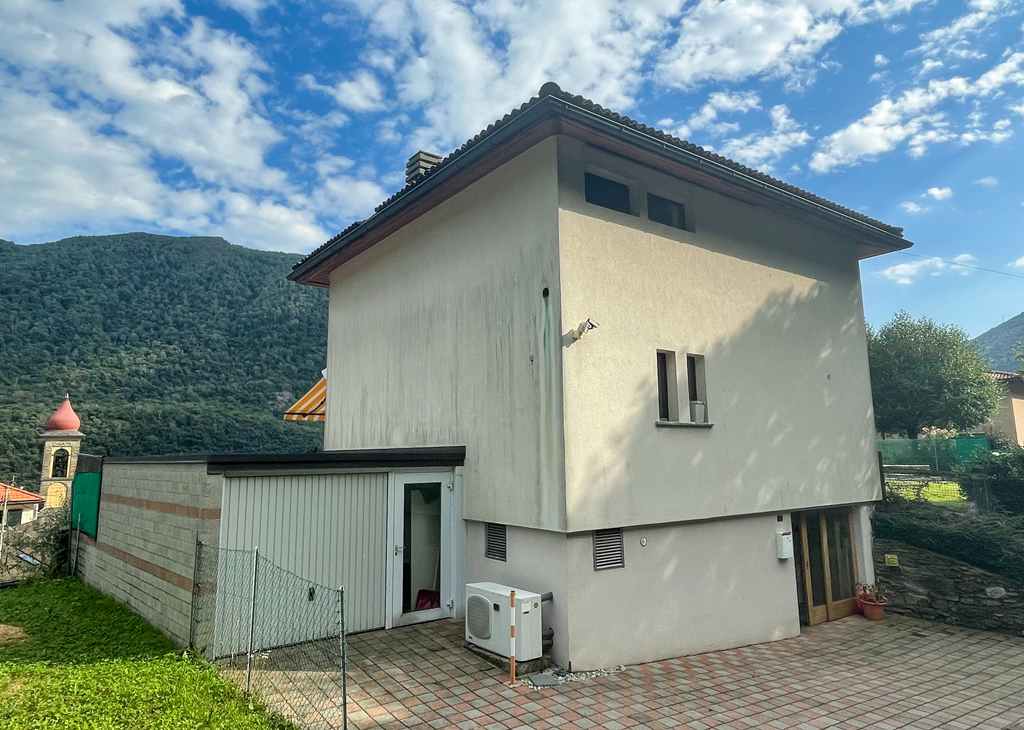                                            4180/3570   Fr. 855‘000.--  Standort | Umgebung6805 Mezzovico, via Valegia 34Region:	LuganeseLage:	sehr ruhige und sonnige LageAussicht:	herrlicher AusblickSchulen:	300mEinkauf:	550möffentlicher Verkehr:	100mDistanz nächste Stadt:	12kmDistanz Autobahn:	5km  BeschreibungDieses 5 ½-Zimmer-Einfamilienhaus liegt an sehr sonniger und ruhiger Lage in Mezzovico an der Via Valegia 34. Das dreigeschossige Haus erstreckt sich über 3 Etagen und wirkt hell und wohnlich. Das Erdgeschoss besteht aus: Eingangshalle, Schlafzimmer, Abstellraum und Waschküche.Erster Stock: Wohnzimmer mit Kamin und doppeltem Ausgang zur Terrasse und zum Garten, Küche und Bad.Zweiter Stock: 3 Schlafzimmer (2 davon mit Zugang zum Balkon) und Badezimmer.Garten ca. 250mq.Zum Grundstück gehört eine Garage von ca. 20 qm.Der grosse Garten mit Terrasse lädt zum Verweilen ein. Ein schöner Ausblick erstreckt sich auf die umliegenden Berge. Die Fahrt zur Autobahn A2 und nach Lugano dauert 10 Minuten. Es befinden sowohl Bus- wie Bahnverbindungen nach Lugano.Im Dorf gibt es Einkaufsmöglichkeiten und die Schulen.  Highlightssehr ruhige und sonnige Lageherrliche Panorama-Aussichtansprechender, bewohnbarer Zustandschöner Garten  Posizione | Dintorni                                    6655 Mezzovico, via Valegia 34Regione: LuganesePosizione: molto tranquillo e soleggiatoVista: splendida vistaScuole: a 300mAcquisto: a 550mtrasporto pubblico: 100mDistanza città successiva: 12kmDistanza autostrada: 5kmDescrizione dell’immobileQuesta villa si trova in zona panoramica e soleggiata a Mezzovico, Via Valegia 34.L´immobile è disposto su 3 piani.Il piano terra è composto da : ingresso, camera da letto, ripostiglio e lavanderia.Primo piano da : salone con camino e doppia uscita sul terrazzo e giardino, cucina abitabile e bagno.Secondo piano : 3 camere da letto (di cui 2 con accesso al balcone) e bagno.Giardino ca.250mq.Completa la proprietà un garage di ca. 20mq.Lugano e l’autostrada A2 sono raggiungibile in 10 Minuti.A Mezzovico sono stazione della ferrovia e del bus.Nel comune si trovano negozi e le scuole.   Highlightsposizione molto tranquilla e soleggiatamagnifica vista panoramicabel giardinocondizioni abitabili        Eingang, Wohn-/Essraum, Zimmer und Bad         entrata, soggiorno/pranzo, camera e bagno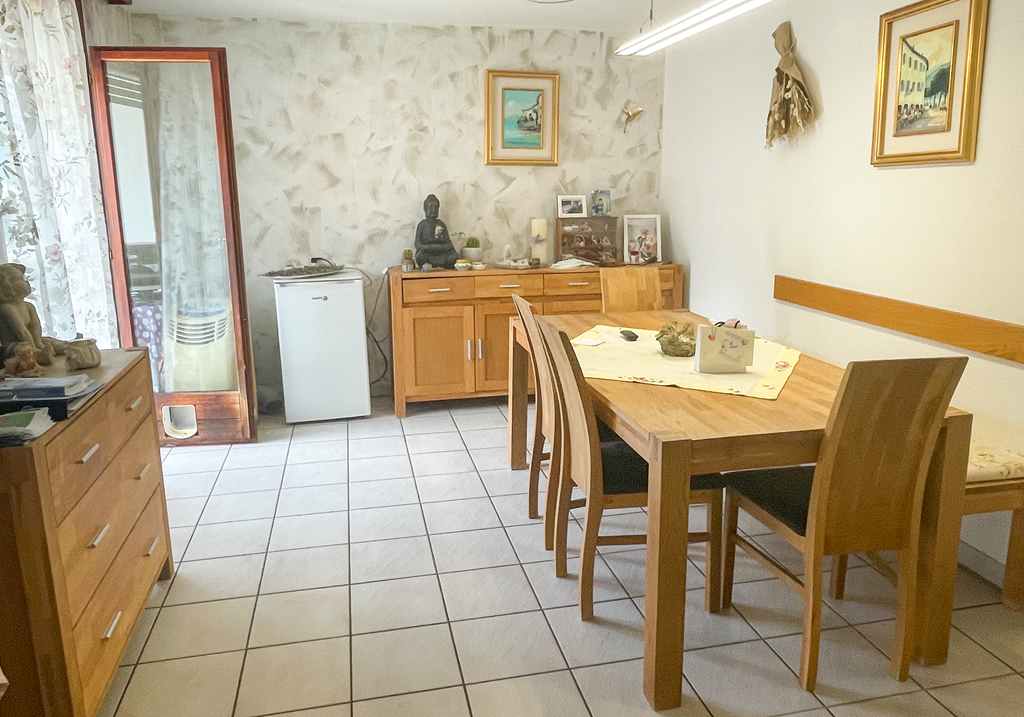 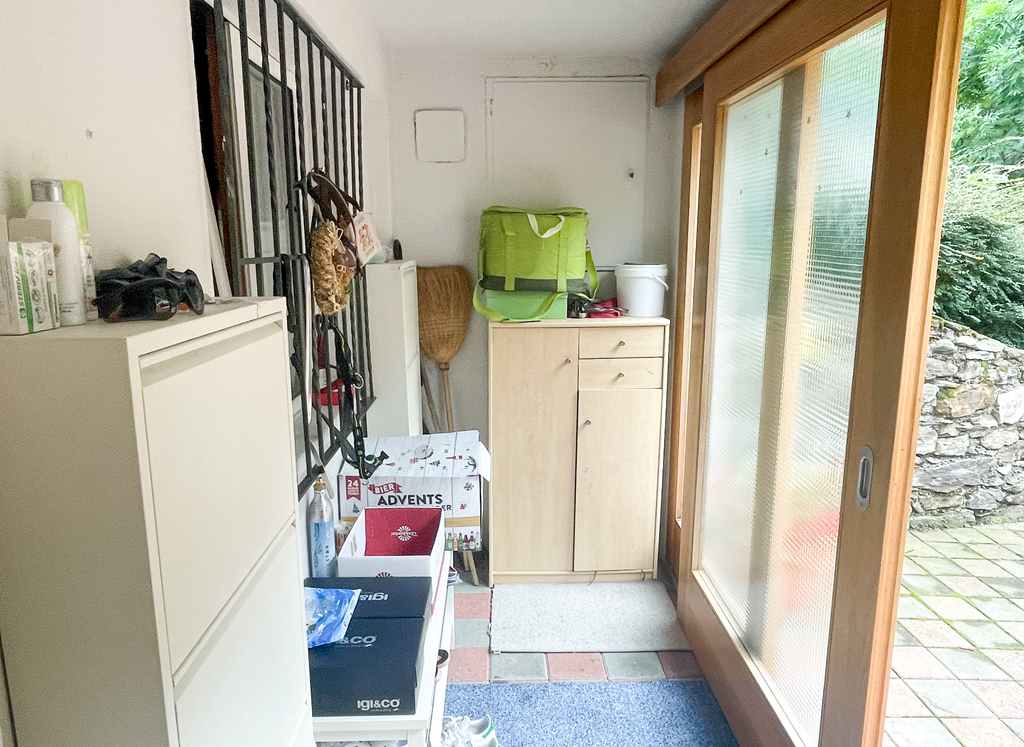 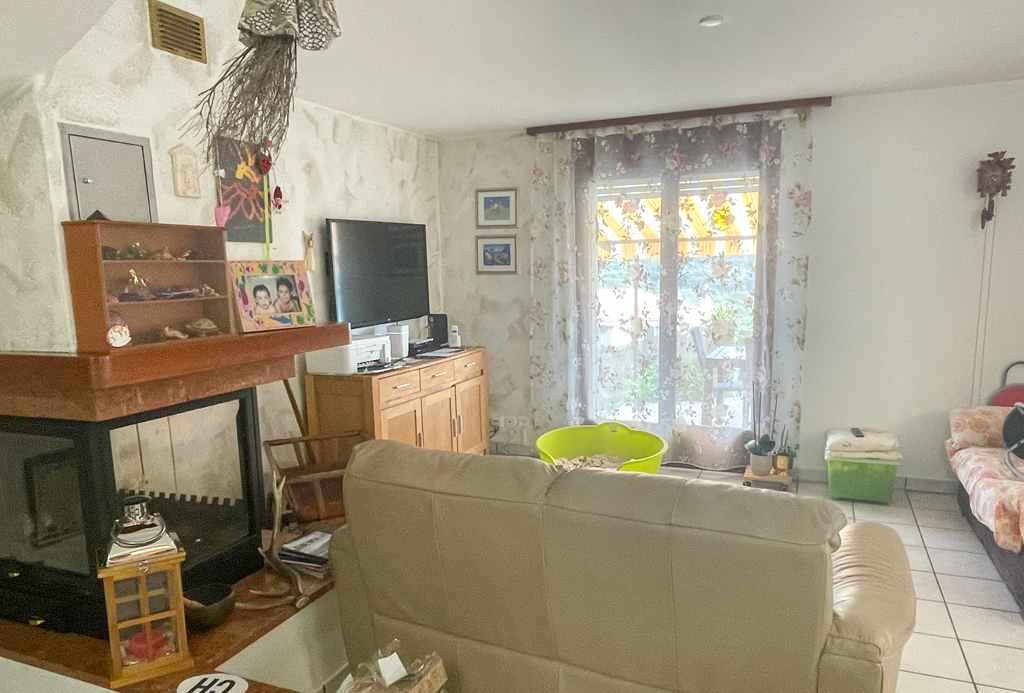 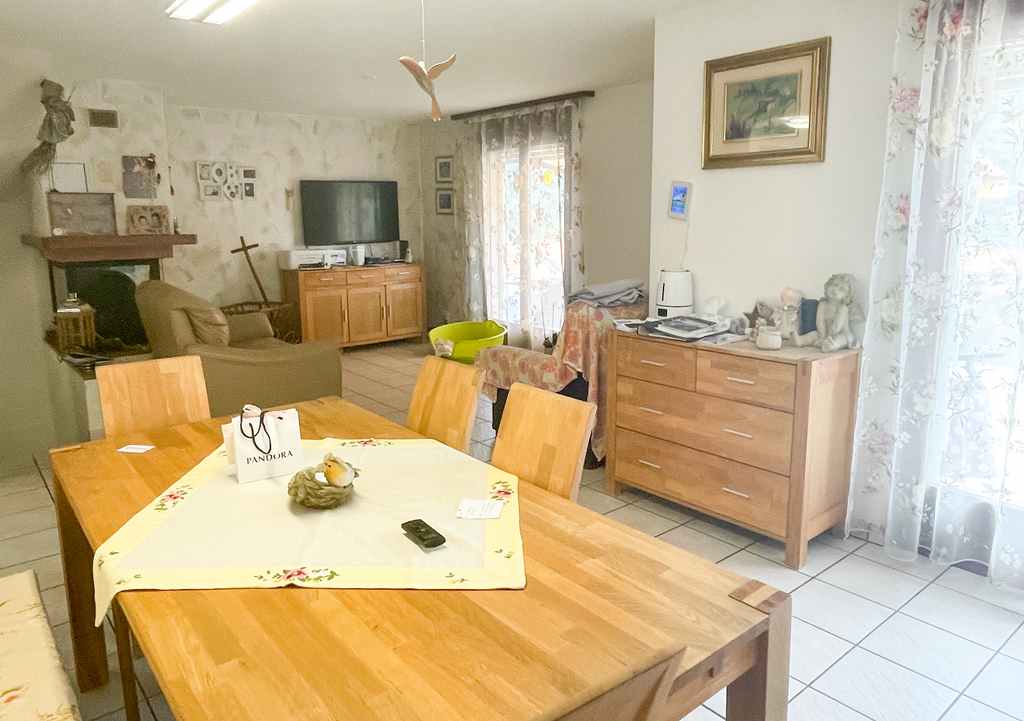 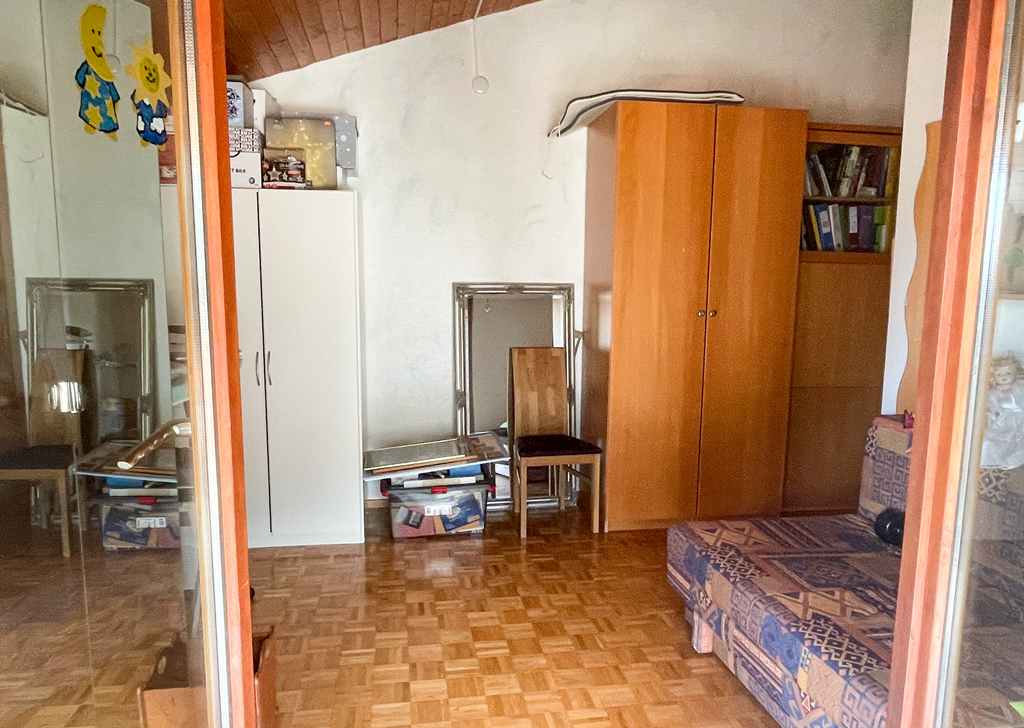 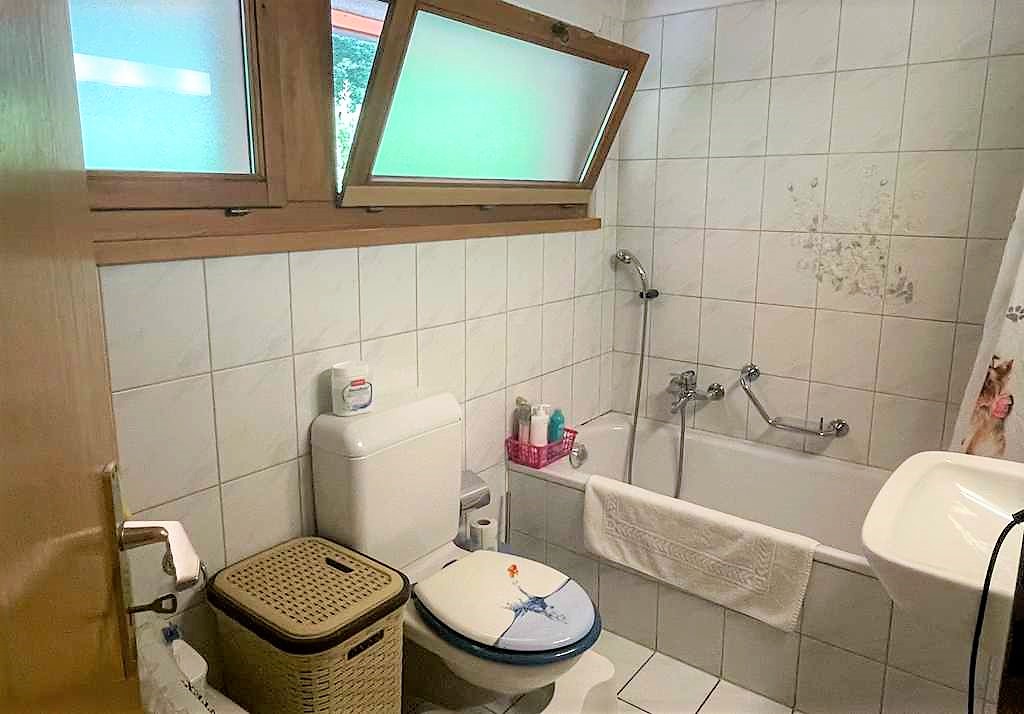        3 Zimmer, Dusche/WC, Keller und Grarage          3 camere, doccia, cantina e garage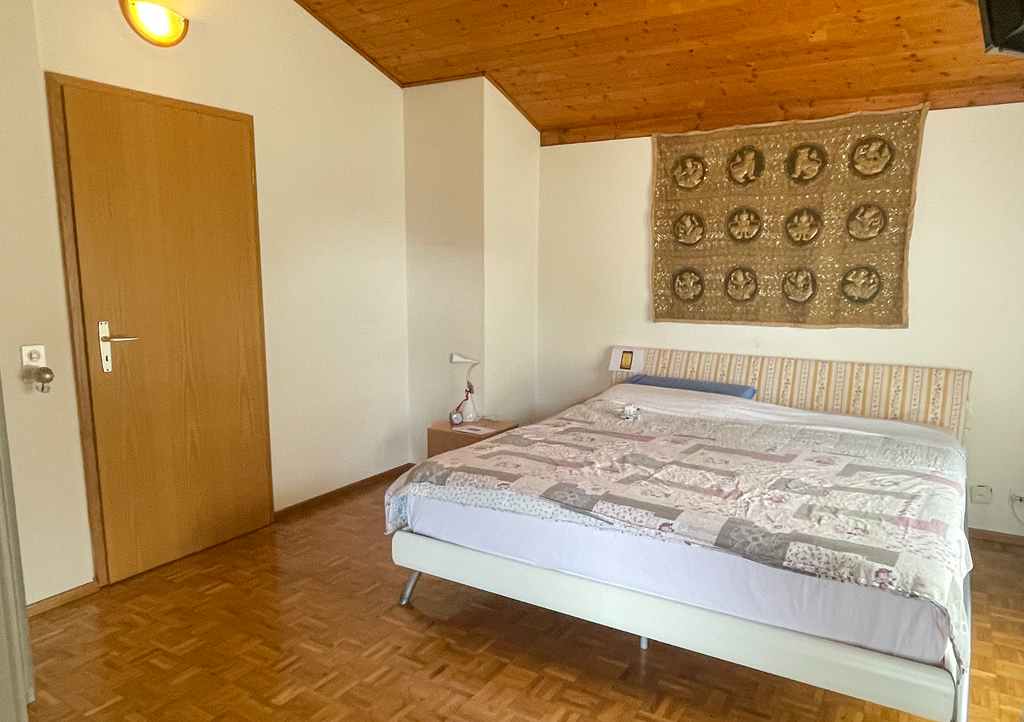 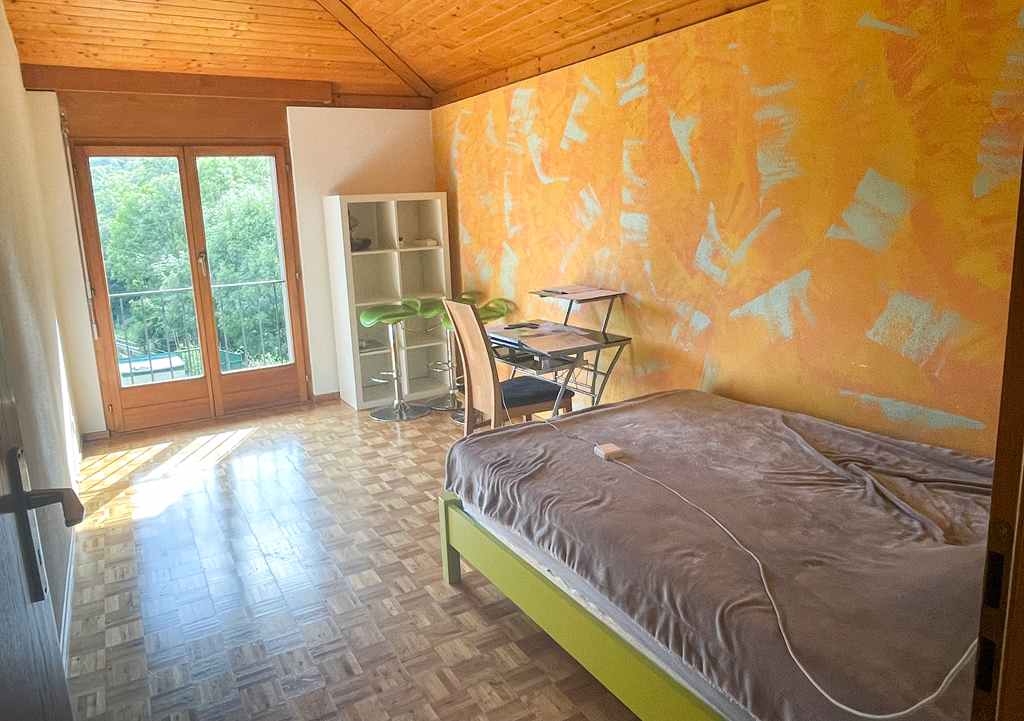 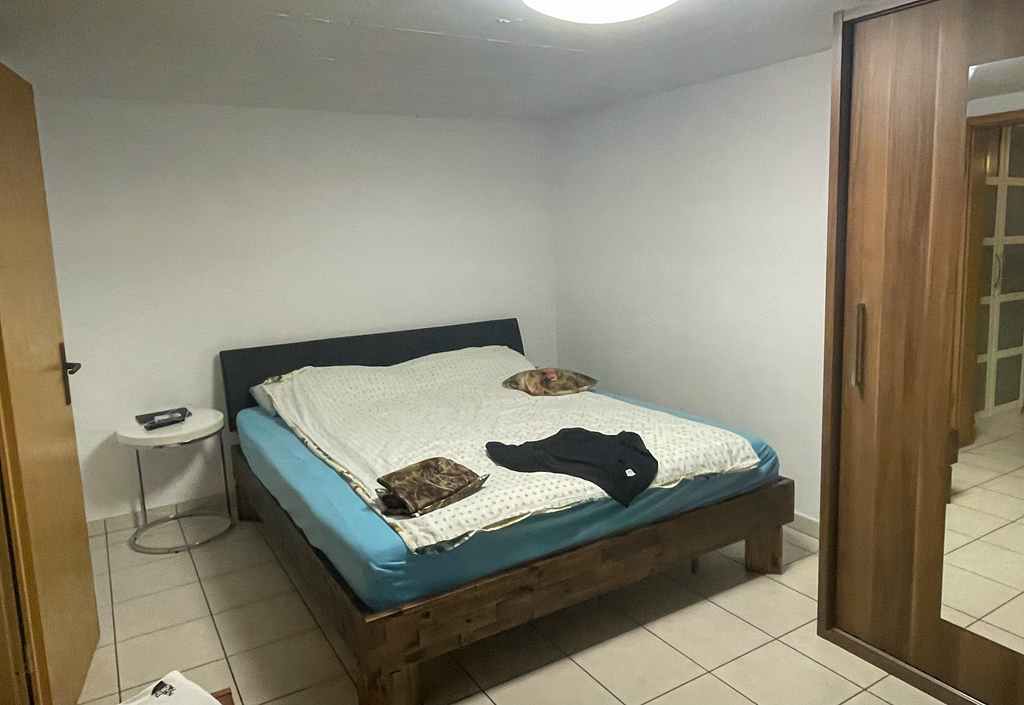 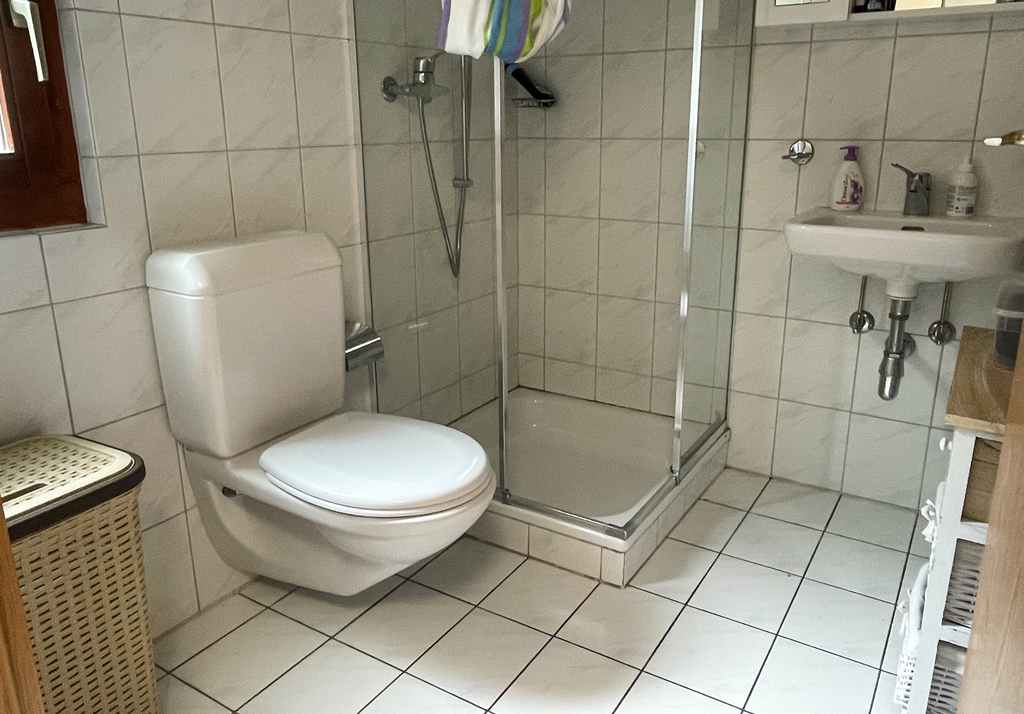 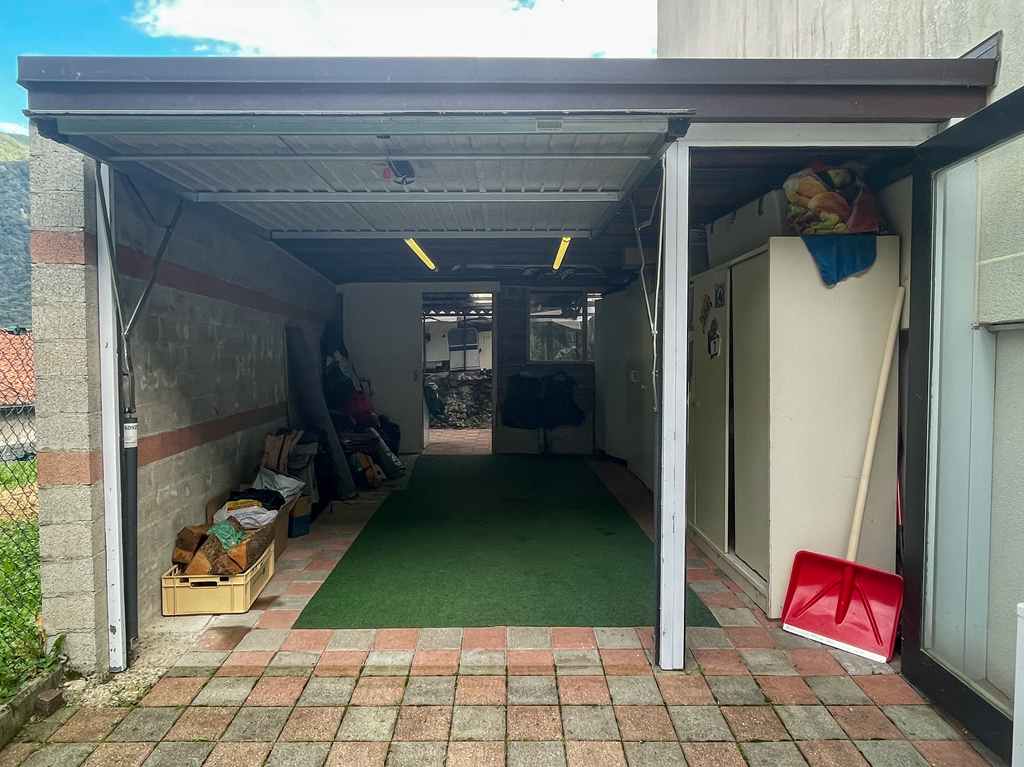 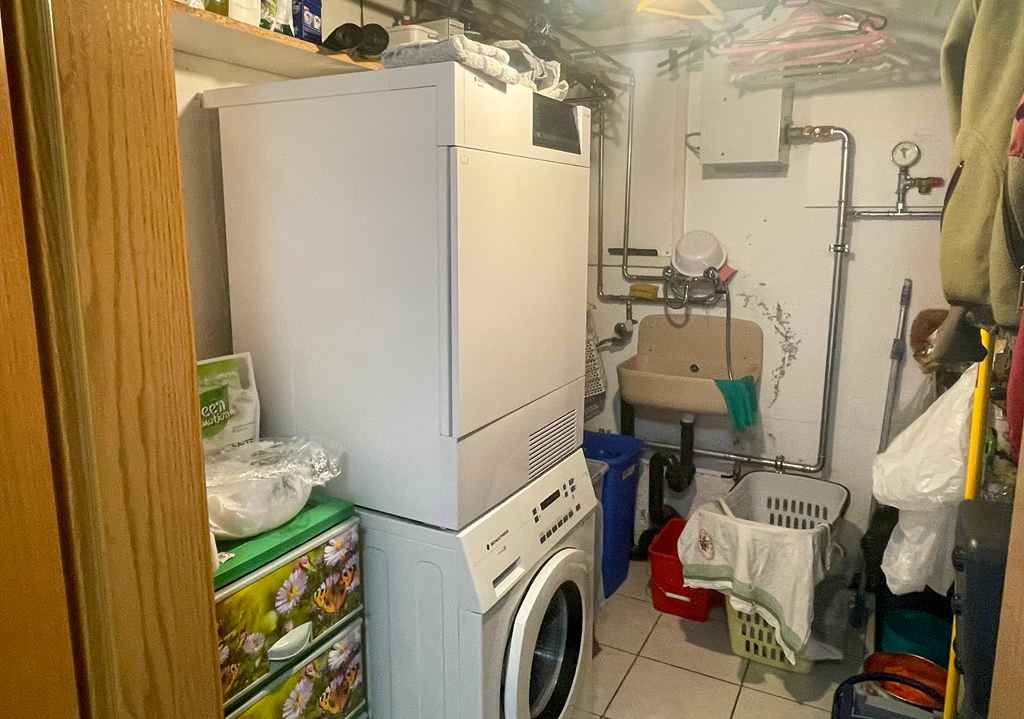                             Balkon, Terrasse und Garten           balcone, terrazza e giardino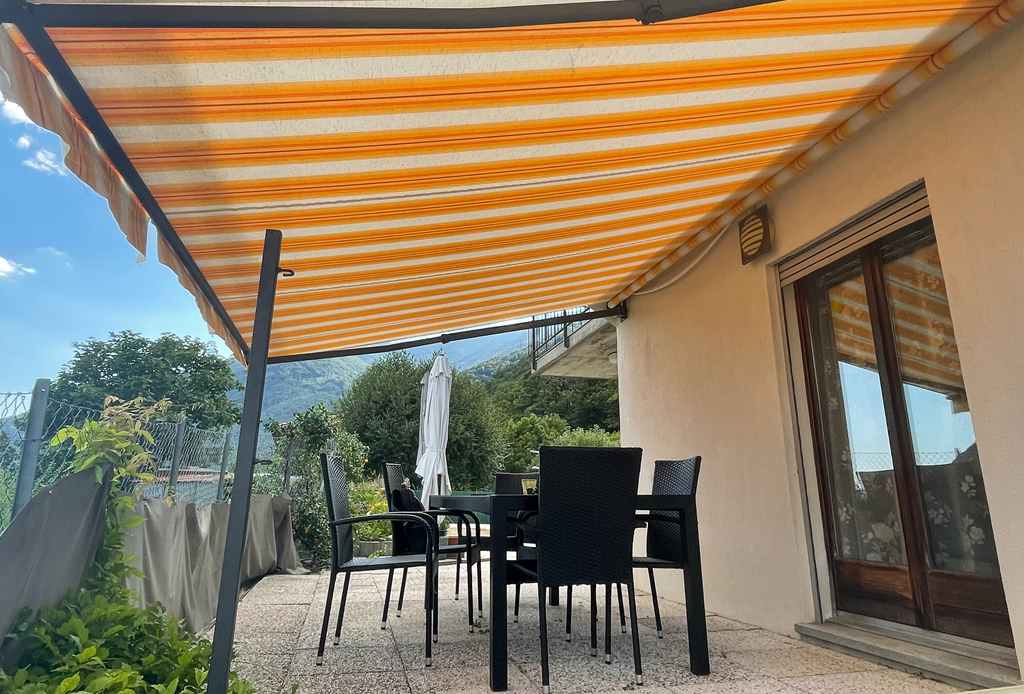 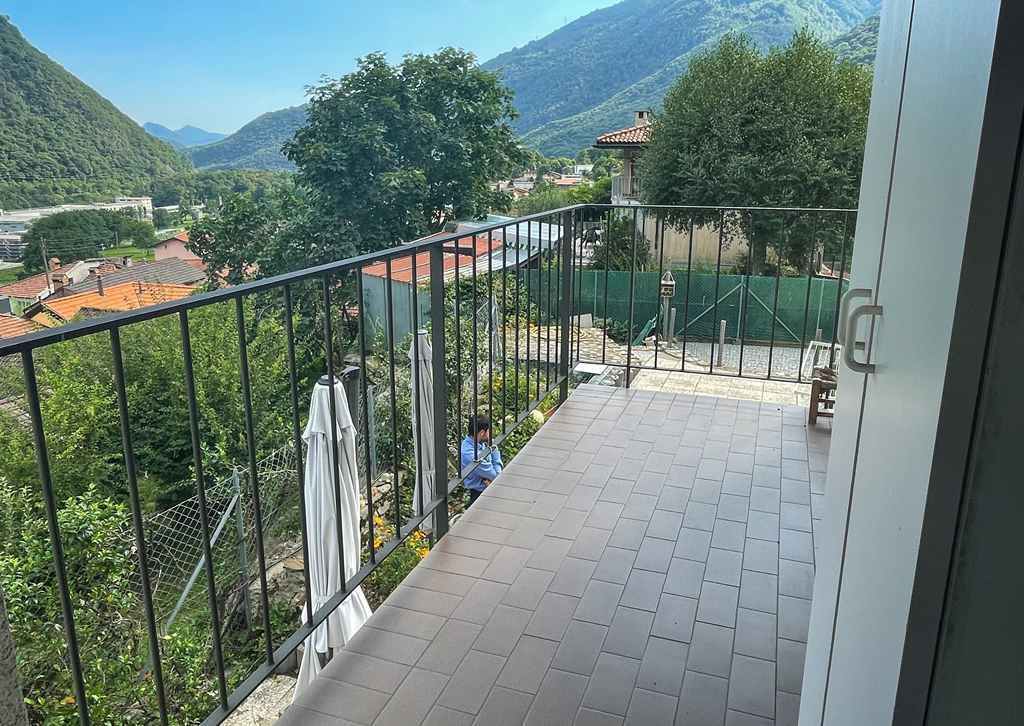 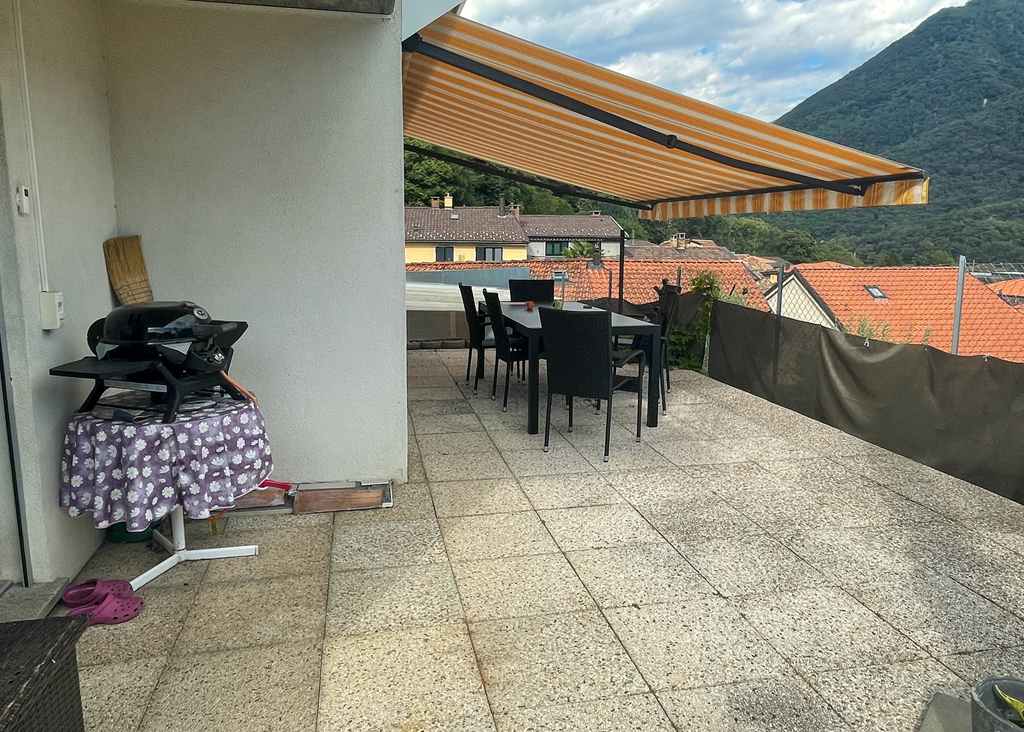 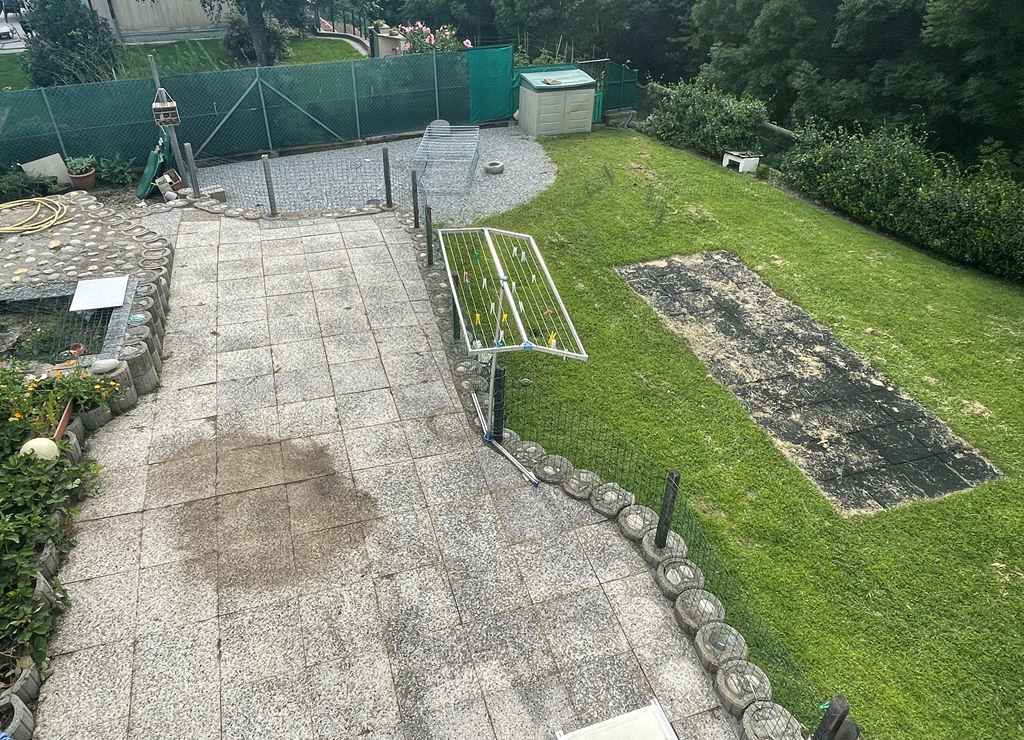 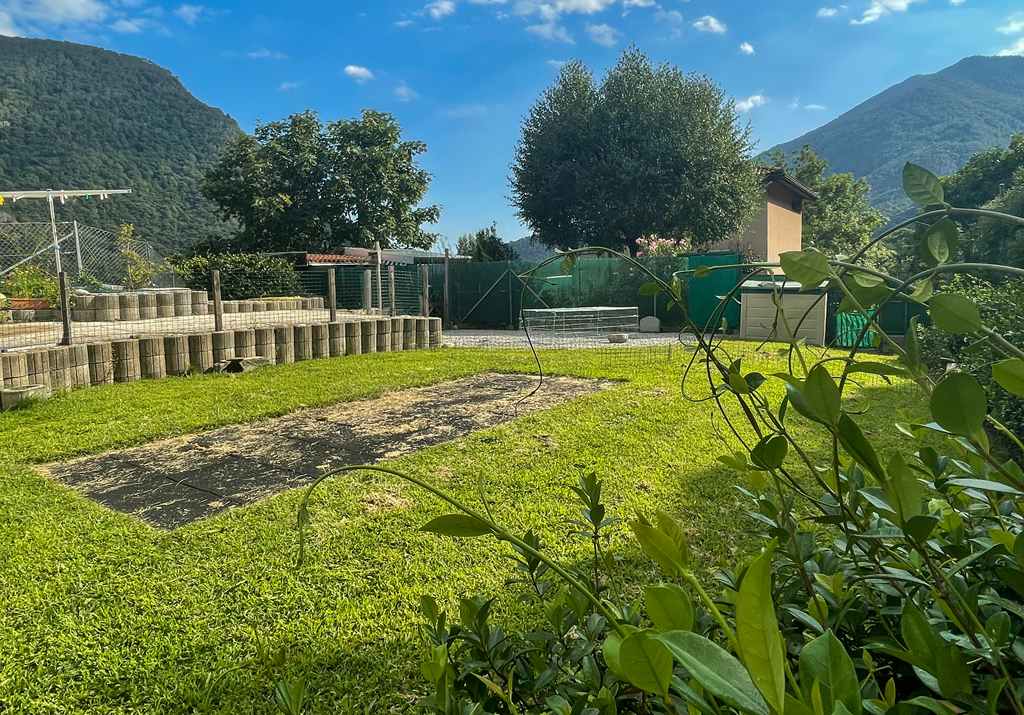 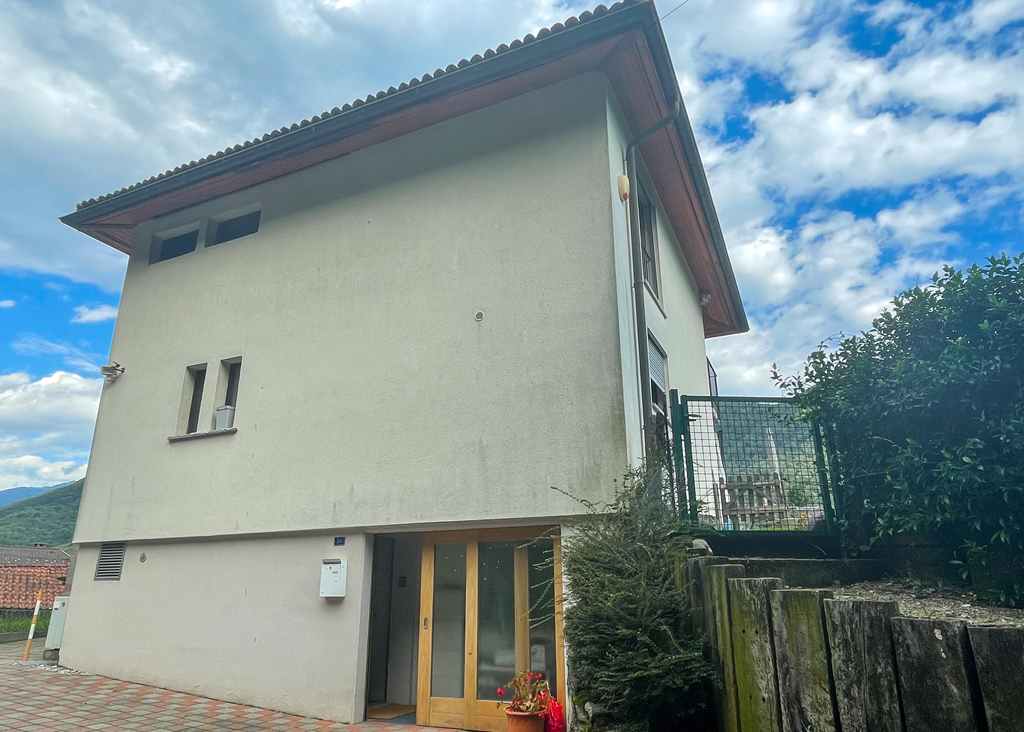 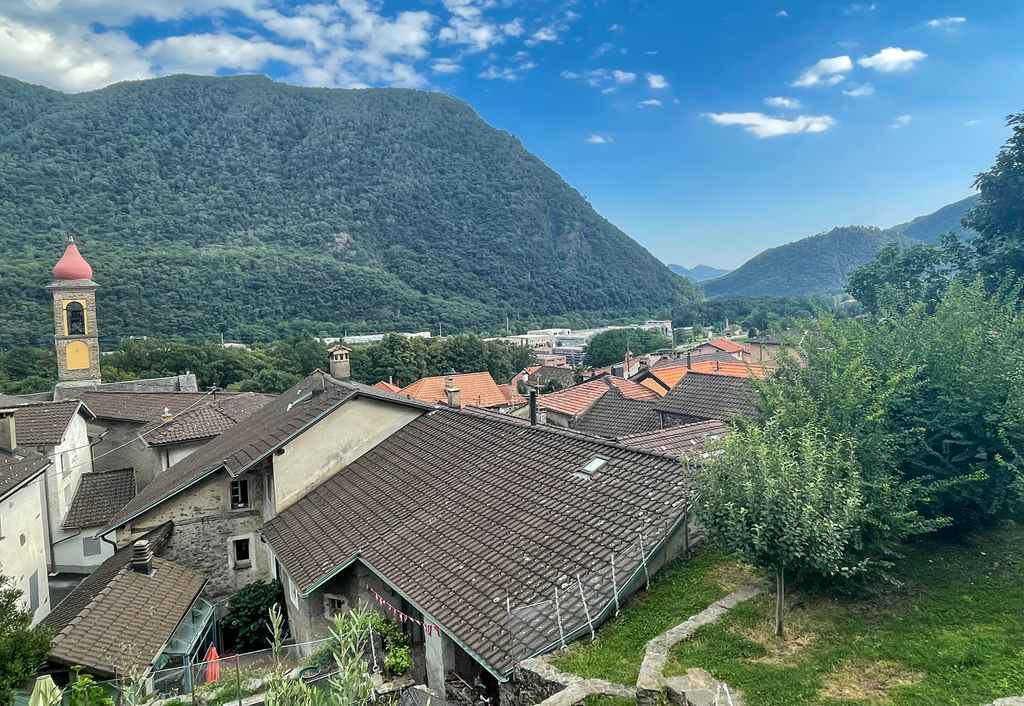 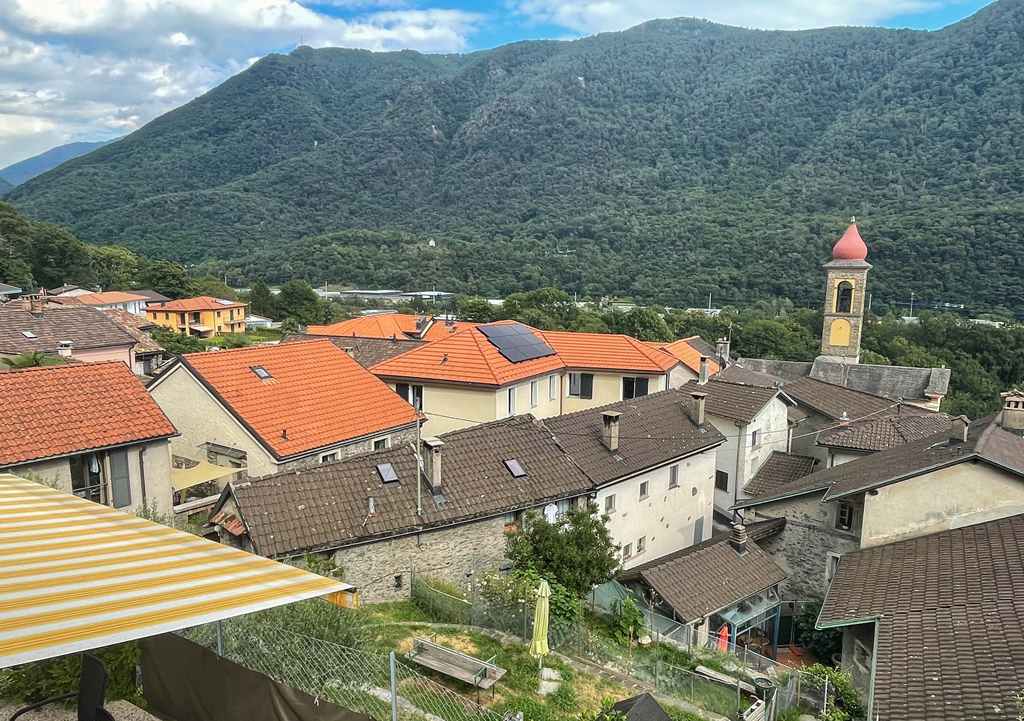   TICINO | Ascona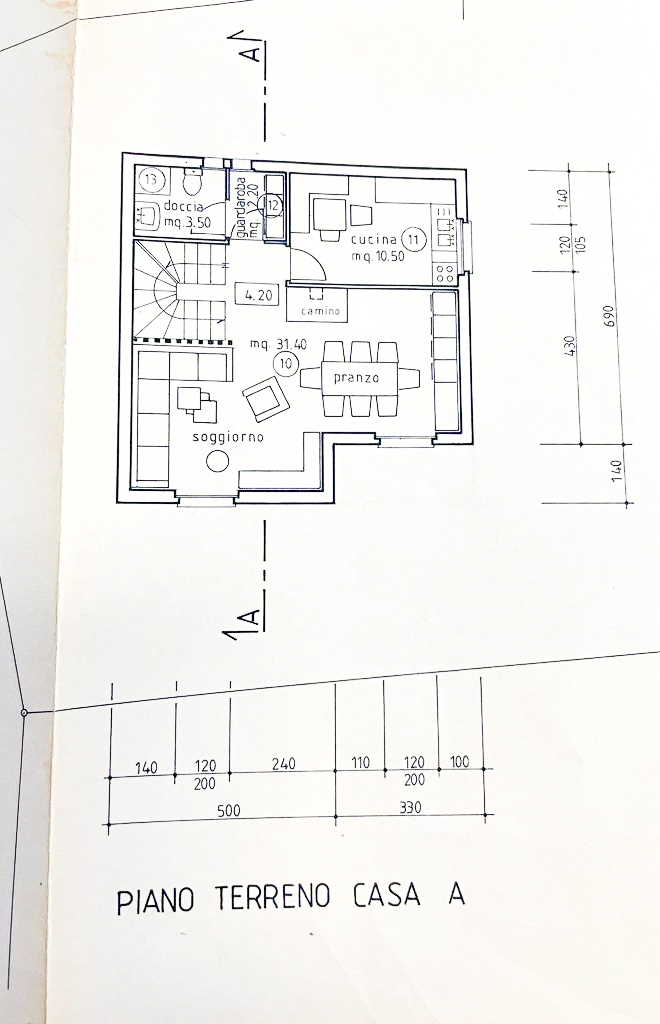 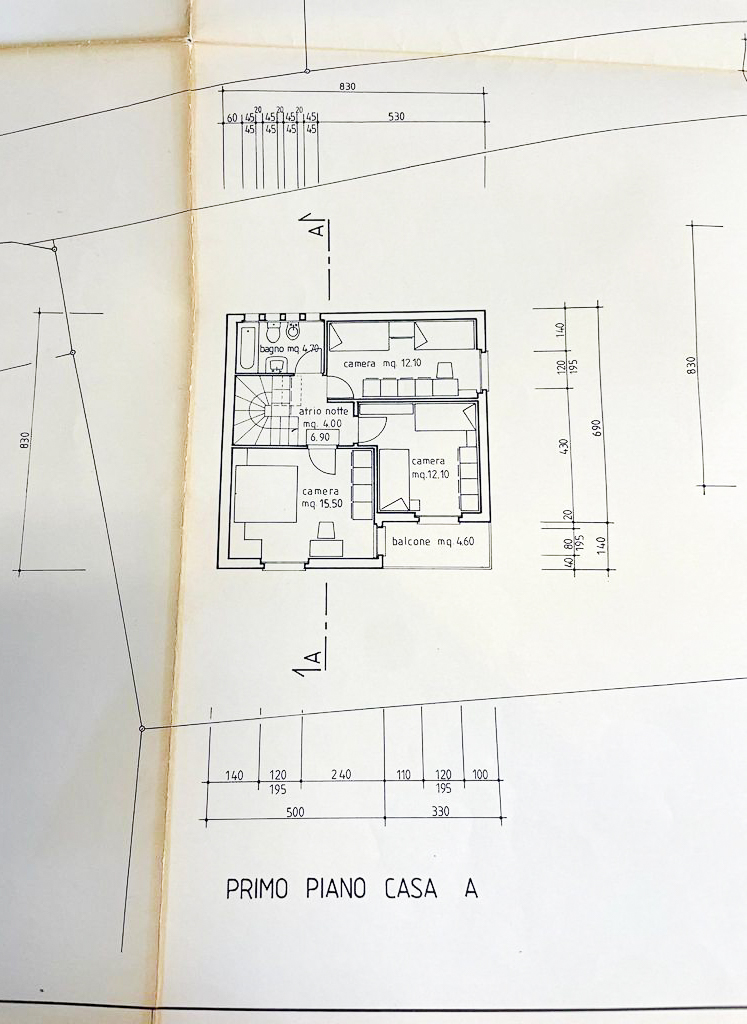 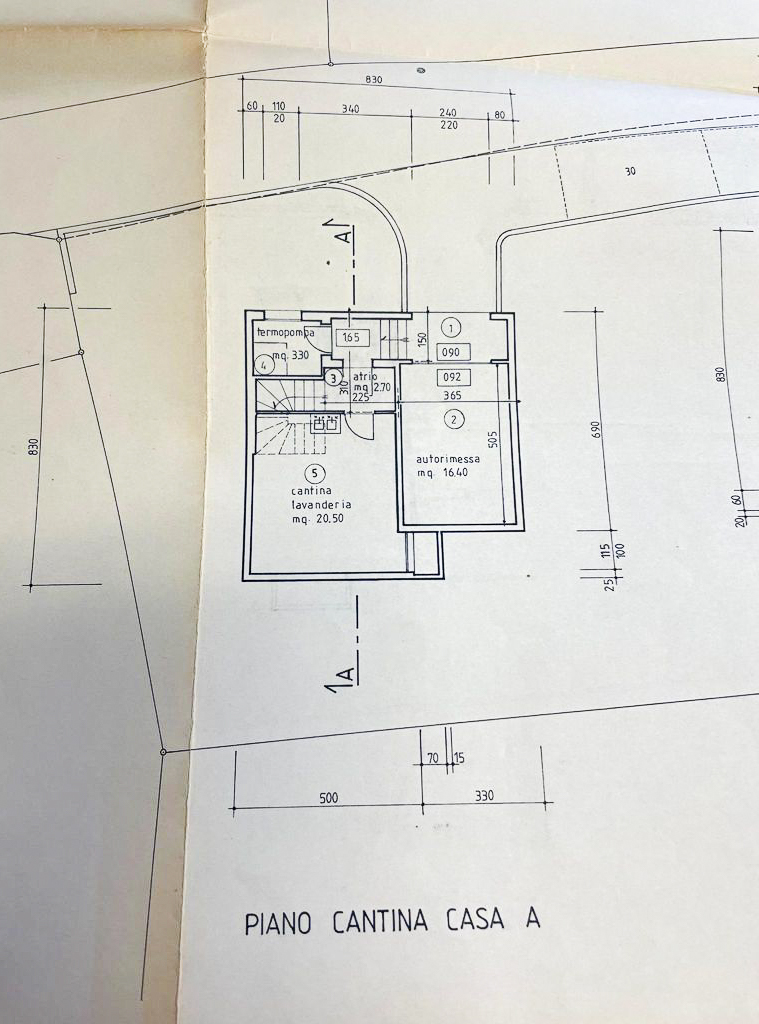 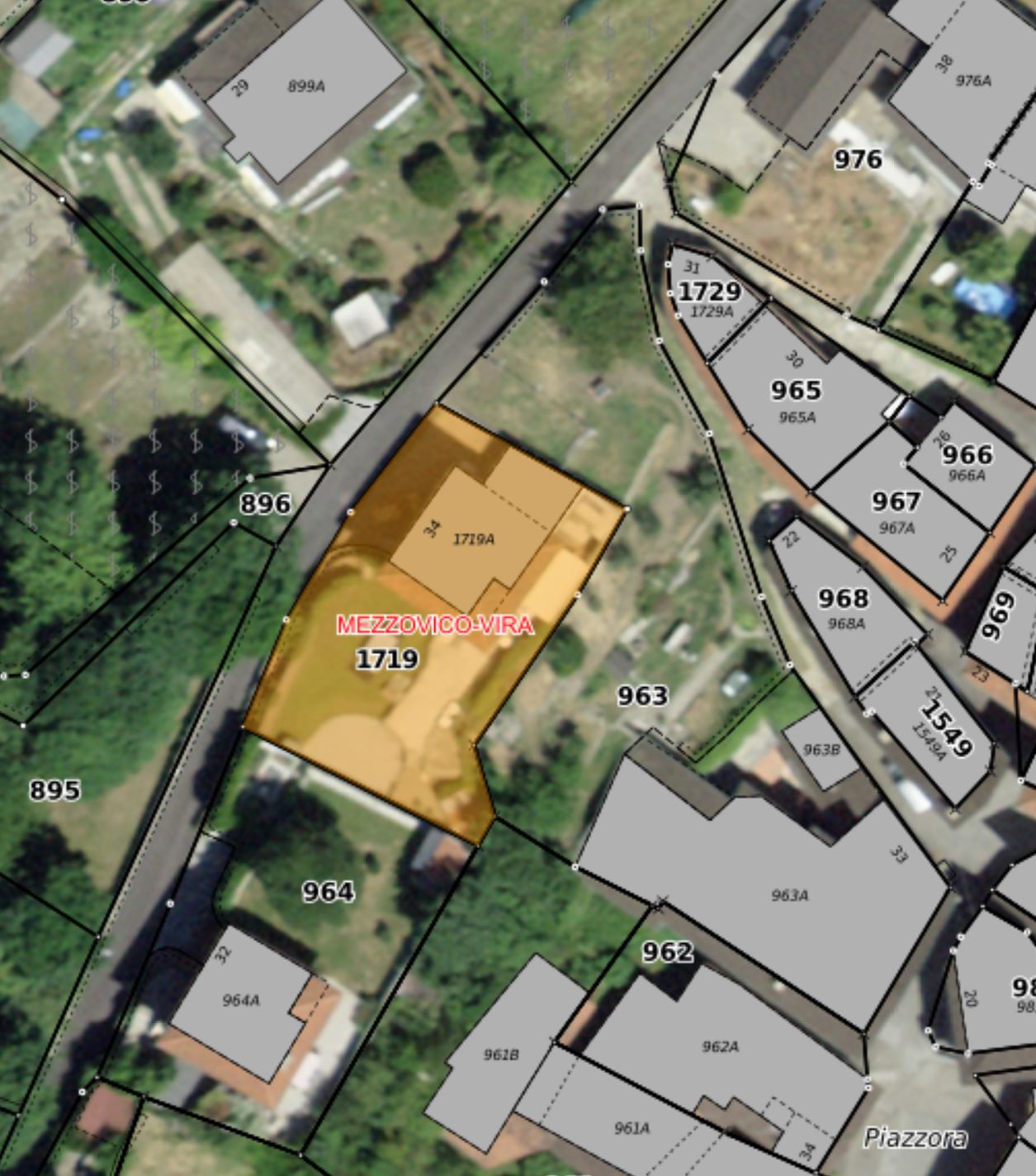 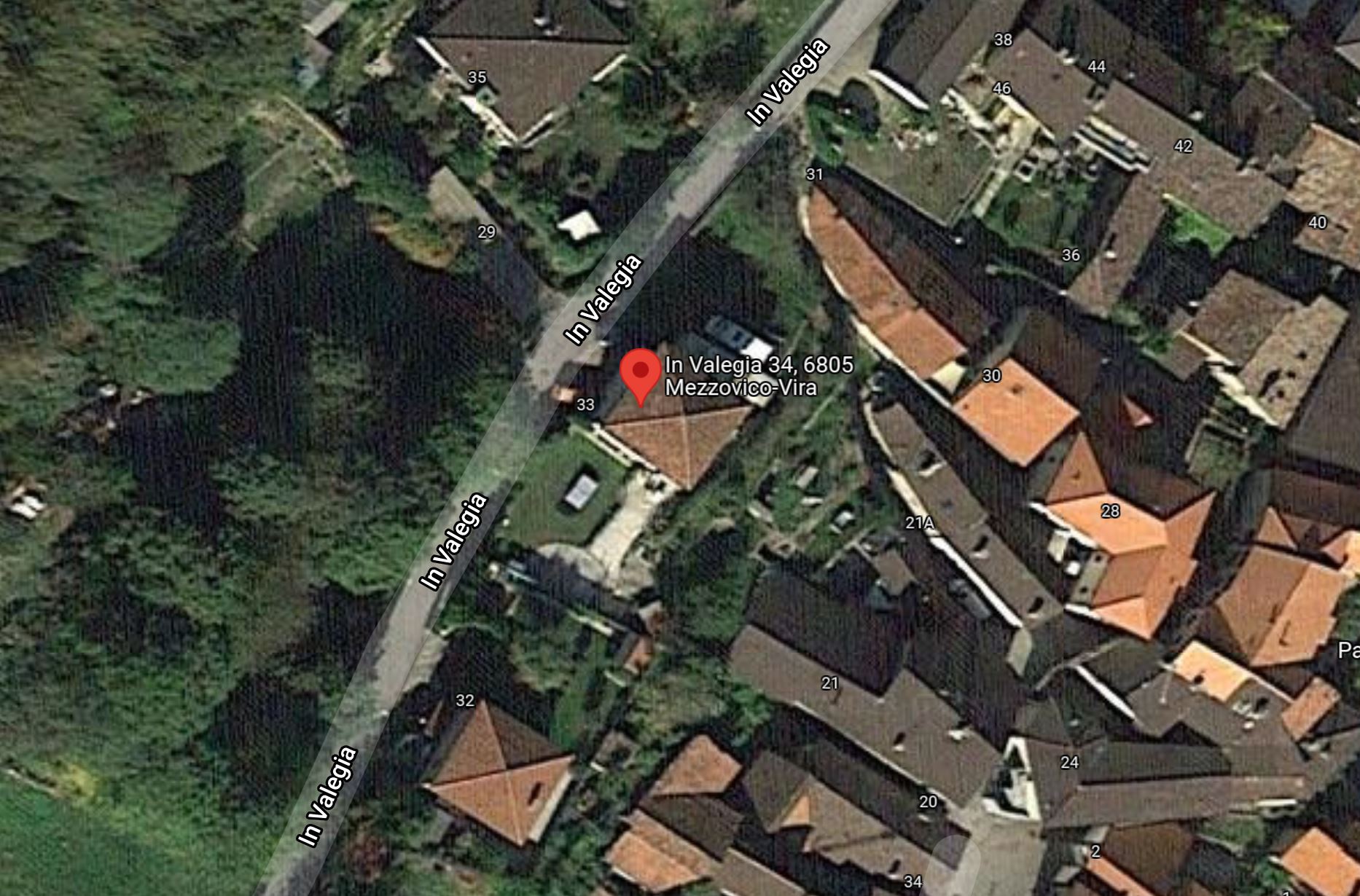 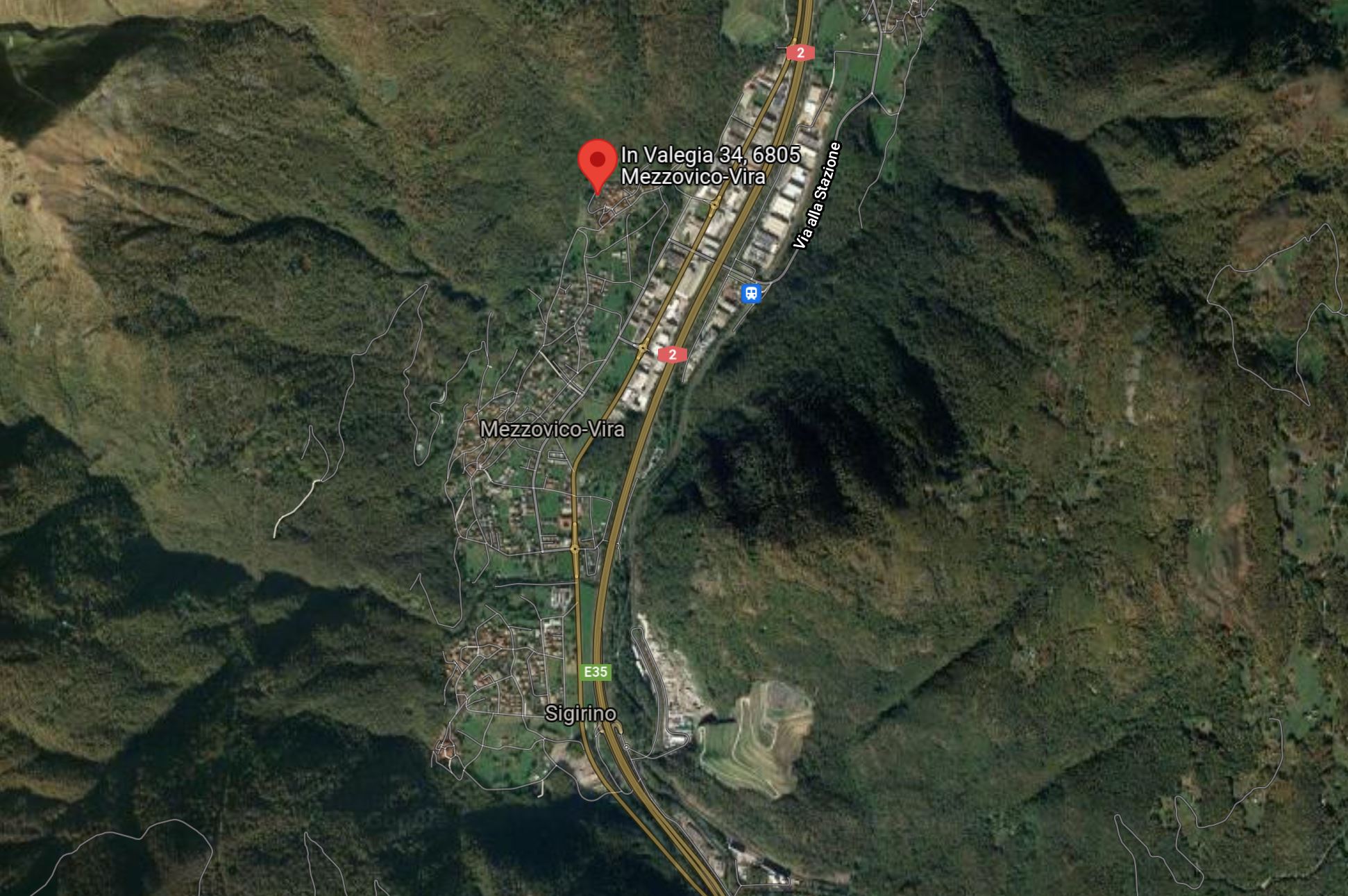   TICINO | Ascona      TICINO |   Mezzovico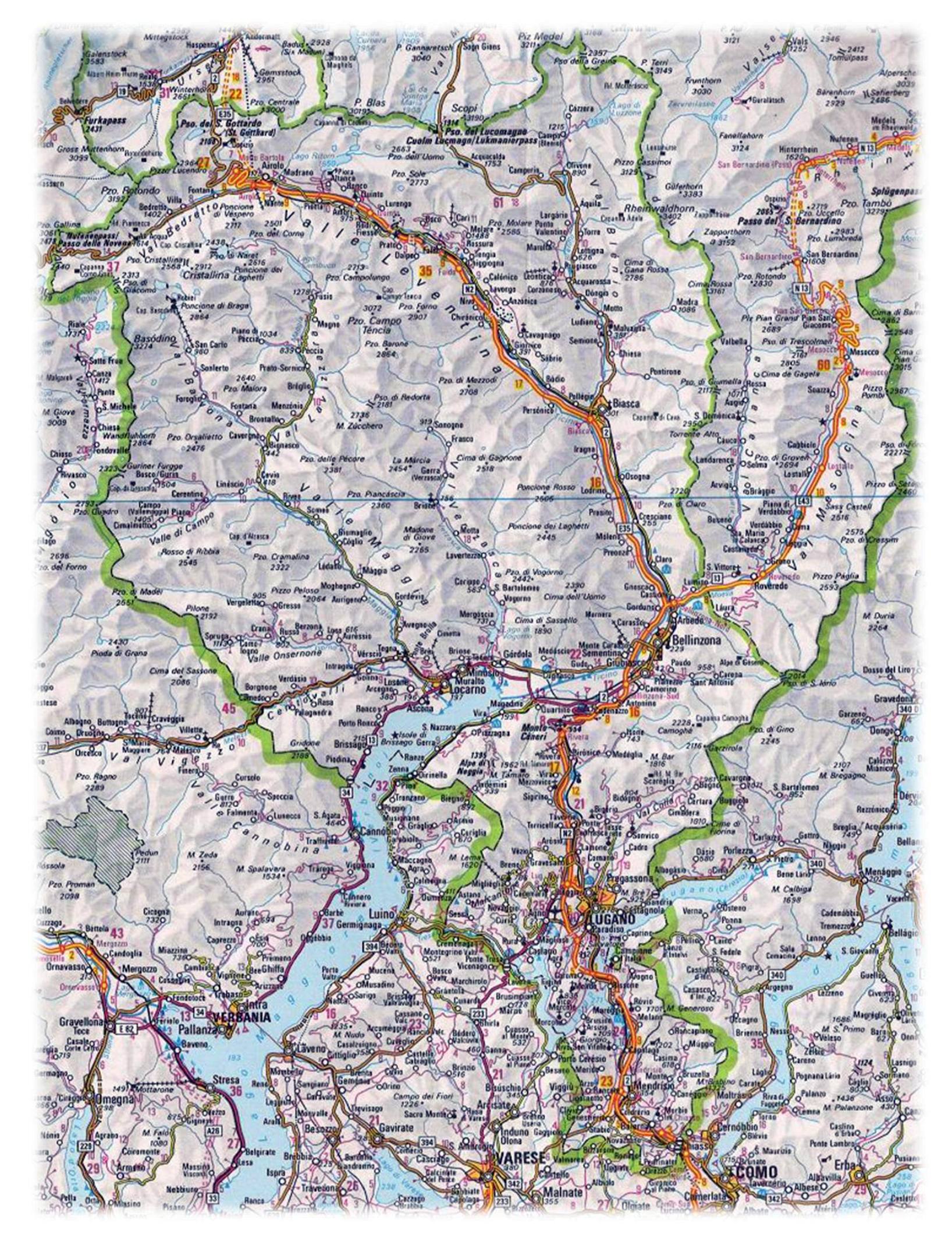 